JEDILNIK ŠOLA      21.  – 25. november  2022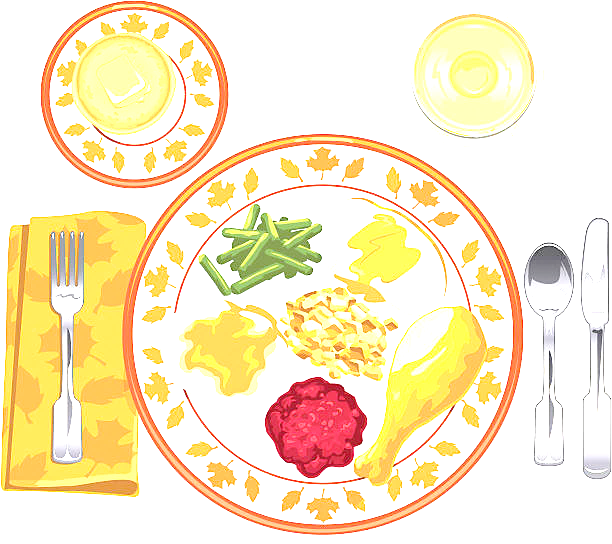 PONEDELJEK                                                         TOREKSREDA ČETRTEKPETEK                                                                                               DOBER TEK!                                                                                                                                              ALERGENIMalica:SEZAMOVA BOMBETA, SIR, ČAJ GOZDNI SADEŽI, MANDARINEGLUTEN, SEZAMOVO SEME, MLEKOKosilo:GOVEJA JUHA Z ZAKUHO, MESO IZ JUHE, PRAŽEN KROMPIR, BABY KORENČEK NA MASLU, SOKZELENA, GLUTEN, JAJCA, MLEKOMalica:ČOKOLADNE KROGLICE, MLEKOGLUTEN, MLEKOZdrava šola:JABOLKAKosilo:GOVEJI GOLAŽ, POLENTA, KITAJSKO ZELJE S FIŽOLOM, BANANA, SOKGLUTENMalica:HOT DOG ŠTRUČKA, HRENOVKA, GORČICA, PLANINSKI ČAJ, KAKIGLUTEN, GORČIČNO SEMEKosilo:TELEČJA OBARA Z ŽLIČNIKI, AJDOVI ŽGANCI, RULADA, SOKZELENA, GLUTEN, JAJCA, MLEKO, OREŠKIMalica:PLETENICA, SADNI KEFIRGLUTEN, MLEKOZdrava šola:HRUŠKEKosilo:KOSTNA JUHA Z ZAKUHO, PEČENICA, KROMPIR V KOSIH, KISLA REPA, VODAGLUTEN, JAJCA, MLEKOMalica:OVSEN KRUH, MASLO, MARMELADA, KAKAV, MEŠANO SADJEGLUTEN, MLEKOKosilo:ZELENJAVNA ENOLONČNICA, GRATINIRANE TESTENINE S SKUTO, SOKGLUTEN, JAJCA, MLEKO